Publicado en Madrid el 13/06/2019 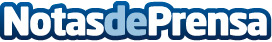 Hisdesat selecciona a Thales Alenia Space y Airbus para construir dos satélites SPAINSAT NGUn consorcio de cuatro contratistas principales formado por Thales Alenia Space (joint venture entre Thales 67% y Leonardo 33%) en España y Francia, y Airbus en España y Francia, ha sido seleccionado por Hisdesat Servicios Estratégicos S.A. (operador de satélites gubernamentales españoles) para construir dos satélites SPAINSAT NG. Estos satélites de nueva generación estarán dedicados a comunicaciones gubernamentales y sustituirán a los actuales satélites Spainsat y Xtar-EUR. Airbus actuará como socio líderDatos de contacto:Comunicación Thales GroupNota de prensa publicada en: https://www.notasdeprensa.es/hisdesat-selecciona-a-thales-alenia-space-y Categorias: Nacional Telecomunicaciones E-Commerce http://www.notasdeprensa.es